ПРАВИТЕЛЬСТВО РОССИЙСКОЙ ФЕДЕРАЦИИПОСТАНОВЛЕНИЕот 26 февраля 2014 г. N 151О ФОРМИРОВАНИИ И ВЕДЕНИИБАЗОВЫХ (ОТРАСЛЕВЫХ) ПЕРЕЧНЕЙ ГОСУДАРСТВЕННЫХИ МУНИЦИПАЛЬНЫХ УСЛУГ И РАБОТ, ФОРМИРОВАНИИ, ВЕДЕНИИИ УТВЕРЖДЕНИИ ВЕДОМСТВЕННЫХ ПЕРЕЧНЕЙ ГОСУДАРСТВЕННЫХУСЛУГ И РАБОТ, ОКАЗЫВАЕМЫХ И ВЫПОЛНЯЕМЫХ ФЕДЕРАЛЬНЫМИГОСУДАРСТВЕННЫМИ УЧРЕЖДЕНИЯМИ, И ОБ ОБЩИХ ТРЕБОВАНИЯХК ФОРМИРОВАНИЮ, ВЕДЕНИЮ И УТВЕРЖДЕНИЮ ВЕДОМСТВЕННЫХПЕРЕЧНЕЙ ГОСУДАРСТВЕННЫХ (МУНИЦИПАЛЬНЫХ) УСЛУГИ РАБОТ, ОКАЗЫВАЕМЫХ И ВЫПОЛНЯЕМЫХ ГОСУДАРСТВЕННЫМИУЧРЕЖДЕНИЯМИ СУБЪЕКТОВ РОССИЙСКОЙ ФЕДЕРАЦИИ(МУНИЦИПАЛЬНЫМИ УЧРЕЖДЕНИЯМИ)Список изменяющих документов(в ред. Постановлений Правительства РФ от 11.10.2014 N 1042,от 02.07.2015 N 670, от 31.12.2016 N 1591)В соответствии с пунктом 3.1 статьи 69.2 Бюджетного кодекса Российской Федерации Правительство Российской Федерации постановляет:1. Утвердить прилагаемые:Правила формирования и ведения базовых (отраслевых) перечней государственных и муниципальных услуг и работ;Правила формирования, ведения и утверждения ведомственных перечней государственных услуг и работ, оказываемых и выполняемых федеральными государственными учреждениями;общие требования к формированию, ведению и утверждению ведомственных перечней государственных (муниципальных) услуг и работ, оказываемых и выполняемых государственными учреждениями субъектов Российской Федерации (муниципальными учреждениями).2. Федеральным органам исполнительной власти, осуществляющим функции по выработке государственной политики и нормативно-правовому регулированию в установленных сферах деятельности, утвердить до 1 июля 2014 г. базовые (отраслевые) перечни государственных и муниципальных услуг и работ в соответствии с настоящим постановлением.3. Федеральным органам государственной власти (государственным органам), осуществляющим функции и полномочия учредителя федеральных бюджетных учреждений или автономных учреждений, созданных на базе имущества, находящегося в федеральной собственности, а также главным распорядителям средств федерального бюджета, в ведении которых находятся федеральные казенные учреждения, привести до 1 января 2016 г. в соответствие с настоящим постановлением ведомственные перечни государственных услуг и работ, оказываемых (выполняемых) находящимися в их ведении федеральными государственными учреждениями в качестве основных видов деятельности.4. Утратил силу. - Постановление Правительства РФ от 31.12.2016 N 1591.5. Признать утратившими силу с 1 января 2016 г. абзацы четвертый и пятый пункта 1 постановления Правительства Российской Федерации от 2 сентября 2010 г. N 671 "О порядке формирования государственного задания в отношении федеральных государственных учреждений и финансового обеспечения выполнения государственного задания" (Собрание законодательства Российской Федерации, 2010, N 37, ст. 4686).Председатель ПравительстваРоссийской ФедерацииД.МЕДВЕДЕВУтвержденыпостановлением ПравительстваРоссийской Федерацииот 26 февраля 2014 г. N 151ПРАВИЛАФОРМИРОВАНИЯ И ВЕДЕНИЯ БАЗОВЫХ (ОТРАСЛЕВЫХ) ПЕРЕЧНЕЙГОСУДАРСТВЕННЫХ И МУНИЦИПАЛЬНЫХ УСЛУГ И РАБОТСписок изменяющих документов(в ред. Постановлений Правительства РФ от 02.07.2015 N 670,от 31.12.2016 N 1591)1. Настоящие Правила устанавливают порядок формирования и ведения базовых (отраслевых) перечней государственных и муниципальных услуг и работ (далее - базовые (отраслевые) перечни).2. Базовые (отраслевые) перечни формируются федеральными органами исполнительной власти, осуществляющими функции по выработке государственной политики и нормативно-правовому регулированию в установленных сферах деятельности (далее - соответствующие федеральные органы исполнительной власти), исходя из положений нормативных правовых актов Российской Федерации, субъектов Российской Федерации и муниципальных правовых актов, регулирующих порядок предоставления государственных и муниципальных услуг и работ.3. Перечень видов деятельности, по которым соответствующие федеральные органы исполнительной власти формируют базовые (отраслевые) перечни, утверждается Министерством финансов Российской Федерации по согласованию с соответствующими федеральными органами исполнительной власти.4. Базовые (отраслевые) перечни, сформированные в соответствии с настоящими Правилами, утверждаются соответствующими федеральными органами исполнительной власти по согласованию с Министерством финансов Российской Федерации.5. В базовые (отраслевые) перечни в отношении каждой государственной (муниципальной) услуги или работы включается следующая информация:а) наименование государственной (муниципальной) услуги или работы с указанием кодов Общероссийского классификатора видов экономической деятельности, которым соответствует государственная (муниципальная) услуга или работа;б) указание на публично-правовое образование, к расходным обязательствам которого в соответствии с нормативными правовыми актами, указанными в пункте 2 настоящих Правил, относится оказание государственной (муниципальной) услуги или работы;в) указание на бесплатность или платность государственной (муниципальной) услуги или работы;г) содержание государственной (муниципальной) услуги или работы;д) условия (формы) оказания государственной (муниципальной) услуги или выполнения работы;е) тип государственного (муниципального) учреждения (бюджетное, автономное, казенное) и вид его деятельности;(пп. "е" в ред. Постановления Правительства РФ от 31.12.2016 N 1591)ж) категории потребителей государственной (муниципальной) услуги или работы;з) наименования показателей, характеризующих качество (при установлении показателей, характеризующих качество, соответствующими федеральными органами исполнительной власти) и объем государственной (муниципальной) услуги (работы), и единицы их измерения;(в ред. Постановлений Правительства РФ от 02.07.2015 N 670, от 31.12.2016 N 1591)и) реквизиты нормативных правовых актов Российской Федерации, субъектов Российской Федерации и муниципальных правовых актов, являющихся основанием для включения государственной (муниципальной) услуги или работы в базовые (отраслевые) перечни и (или) внесения изменений в базовые (отраслевые) перечни, а также электронные копии таких актов или указание на источник их официального опубликования.(в ред. Постановлений Правительства РФ от 02.07.2015 N 670, от 31.12.2016 N 1591)6. Информация, сформированная соответствующими федеральными органами исполнительной власти по каждой государственной (муниципальной) услуге или работе в соответствии с пунктом 5 настоящих Правил, образует реестровую запись.Каждой реестровой записи присваивается уникальный номер.7. Правила формирования информации и документов для включения в реестровые записи, порядок формирования (изменения) реестровой записи и структура уникального номера реестровой записи устанавливаются Министерством финансов Российской Федерации.8. Реестровые записи направляются в электронной форме на предварительное согласование в Министерство финансов Российской Федерации в порядке, установленном Министерством финансов Российской Федерации.(в ред. Постановления Правительства РФ от 31.12.2016 N 1591)Министерство финансов Российской Федерации в течение 10 дней со дня направления реестровых записей принимает решение об их согласовании (об отказе в согласовании с указанием причин отказа).9. Реестровые записи подписываются усиленной квалифицированной электронной подписью лица, уполномоченного в установленном порядке на это от имени соответствующего федерального органа исполнительной власти.10. Базовые (отраслевые) перечни формируются и ведутся соответствующими федеральными органами исполнительной власти в государственной интегрированной информационной системе управления общественными финансами "Электронный бюджет" и утверждаются путем подписания усиленной квалифицированной электронной подписью лица, уполномоченного в установленном порядке действовать от имени соответствующего федерального органа исполнительной власти.(в ред. Постановления Правительства РФ от 31.12.2016 N 1591)Базовые (отраслевые) перечни, сформированные в соответствии с настоящими Правилами, размещаются на официальном сайте по размещению информации о государственных и муниципальных учреждениях (www.bus.gov.ru) и на едином портале бюджетной системы Российской Федерации (www.budget.gov.ru) в информационно-телекоммуникационной сети "Интернет" в порядке, установленном Министерством финансов Российской Федерации.(в ред. Постановления Правительства РФ от 02.07.2015 N 670)11. Федеральные органы государственной власти (государственные органы), органы государственной власти субъекта Российской Федерации, органы местного самоуправления, осуществляющие функции и полномочия учредителя бюджетных или автономных учреждений, а также главные распорядители бюджетных средств, в ведении которых находятся казенные учреждения (далее - органы, осуществляющие полномочия учредителя), вправе направить соответствующим федеральным органам исполнительной власти предложения о внесении изменений в базовые (отраслевые) перечни с приложением копий документов, являющихся основанием для внесения таких изменений, путем размещения в государственной интегрированной информационной системе управления общественными финансами "Электронный бюджет" заявки в порядке, установленном Министерством финансов Российской Федерации.(в ред. Постановления Правительства РФ от 31.12.2016 N 1591)Органы государственной власти субъекта Российской Федерации направляют предложения о внесении изменений в базовые (отраслевые) перечни после согласования с финансовым органом субъекта Российской Федерации, органы местного самоуправления - после согласования с финансовым органом муниципального образования и финансовым органом субъекта Российской Федерации.(в ред. Постановления Правительства РФ от 31.12.2016 N 1591)Финансовый орган субъекта Российской Федерации (финансовый орган муниципального образования) в течение 10 дней со дня поступления предложений о внесении изменений в базовые (отраслевые) перечни рассматривает их и принимает решение об их согласовании (об отказе в их согласовании с указанием причин отказа).(абзац введен Постановлением Правительства РФ от 31.12.2016 N 1591)12. Соответствующие федеральные органы исполнительной власти в течение 5 рабочих дней со дня поступления предложений о внесении изменений в базовые (отраслевые) перечни рассматривают их и принимают решение о внесении изменений в базовые (отраслевые) перечни или об отказе во внесении таких изменений.В случае принятия решения о внесении изменений в базовые (отраслевые) перечни соответствующие федеральные органы исполнительной власти в течение 5 рабочих дней со дня принятия указанного решения направляют в порядке, установленном Министерством финансов Российской Федерации, реестровые записи на предварительное согласование в Министерство в соответствии с пунктом 8 настоящих Правил, а также направляют указанное решение органу, осуществляющему полномочия учредителя.В случае принятия решения об отказе во внесении изменений в базовые (отраслевые) перечни соответствующие федеральные органы исполнительной власти в течение 5 рабочих дней со дня поступления предложений о внесении изменений в базовые (отраслевые) перечни направляют в порядке, установленном Министерством финансов Российской Федерации, соответствующее решение органу, осуществляющему полномочия учредителя, с указанием причин отказа.(п. 12 в ред. Постановления Правительства РФ от 31.12.2016 N 1591)13. Соответствующие федеральные органы исполнительной власти в течение 10 рабочих дней со дня принятия Министерством финансов Российской Федерации решения о согласовании реестровых записей в соответствии с абзацем вторым пункта 8 настоящих Правил вносят изменения в базовые (отраслевые) перечни и утверждают их в соответствии с пунктом 10 настоящих Правил.(п. 13 введен Постановлением Правительства РФ от 31.12.2016 N 1591)14. Изменение информации о государственных (муниципальных) услугах и работах, включенных в базовые (отраслевые) перечни, внесенное соответствующим федеральным органом исполнительной власти в базовые (отраслевые) перечни в установленном настоящими Правилами порядке (за исключением изменения, связанного с принятием (изменением) нормативных правовых актов Российской Федерации, субъектов Российской Федерации и муниципальных правовых актов, указанных в подпункте "и" пункта 5 настоящих Правил) в текущем финансовом году до внесения на рассмотрение в Государственную Думу Федерального Собрания Российской Федерации проекта федерального закона о федеральном бюджете на очередной финансовый год и плановый период, применяется для формирования ведомственных перечней государственных (муниципальных) услуг и работ, оказываемых и выполняемых начиная с очередного финансового года.Указанное изменение информации о государственных (муниципальных) услугах и работах, включенных в базовые (отраслевые) перечни, внесенное соответствующим федеральным органом исполнительной власти в базовые (отраслевые) перечни после внесения на рассмотрение в Государственную Думу Федерального Собрания Российской Федерации проекта федерального закона о федеральном бюджете на очередной финансовый год и плановый период, применяется для формирования ведомственных перечней государственных (муниципальных) услуг и работ, оказываемых и выполняемых начиная с первого года планового периода.(п. 14 введен Постановлением Правительства РФ от 31.12.2016 N 1591)Утвержденыпостановлением ПравительстваРоссийской Федерацииот 26 февраля 2014 г. N 151ПРАВИЛАФОРМИРОВАНИЯ, ВЕДЕНИЯ И УТВЕРЖДЕНИЯ ВЕДОМСТВЕННЫХ ПЕРЕЧНЕЙГОСУДАРСТВЕННЫХ УСЛУГ И РАБОТ, ОКАЗЫВАЕМЫХ И ВЫПОЛНЯЕМЫХФЕДЕРАЛЬНЫМИ ГОСУДАРСТВЕННЫМИ УЧРЕЖДЕНИЯМИСписок изменяющих документов(в ред. Постановлений Правительства РФ от 11.10.2014 N 1042,от 02.07.2015 N 670, от 31.12.2016 N 1591)1. Настоящие Правила устанавливают порядок формирования, ведения и утверждения ведомственных перечней государственных услуг и работ в целях составления государственных заданий на оказание государственных услуг и выполнение работ, оказываемых и выполняемых федеральными государственными учреждениями (далее - ведомственные перечни государственных услуг и работ).2. Ведомственные перечни государственных услуг и работ формируются федеральными органами исполнительной власти (государственными органами), осуществляющими функции и полномочия учредителя федеральных бюджетных или автономных учреждений, созданных на базе имущества, находящегося в федеральной собственности, а также главными распорядителями средств федерального бюджета, в ведении которых находятся федеральные казенные учреждения, и федеральными государственными учреждениями, осуществляющими полномочия главного распорядителя бюджетных средств в отношении подведомственных федеральных государственных учреждений (далее - органы, осуществляющие полномочия учредителя).(в ред. Постановления Правительства РФ от 31.12.2016 N 1591)Ведомственные перечни государственных услуг и работ, оказываемых и выполняемых федеральными бюджетными и автономными учреждениями, функции и полномочия учредителя которых осуществляет Правительство Российской Федерации, формируются и утверждаются федеральными органами исполнительной власти, осуществляющими функции по выработке государственной политики и нормативно-правовому регулированию в установленных сферах деятельности, соответствующих основным видам деятельности указанных учреждений (далее - соответствующие федеральные органы исполнительной власти), если нормативными правовыми актами Правительства Российской Федерации не установлен иной порядок формирования и утверждения ведомственных перечней.(абзац введен Постановлением Правительства РФ от 31.12.2016 N 1591)3. Утратил силу. - Постановление Правительства РФ от 31.12.2016 N 1591.4. В ведомственные перечни государственных услуг и работ включается в отношении каждой государственной услуги или работы следующая информация:а) наименование государственной услуги или работы с указанием кодов Общероссийского классификатора видов экономической деятельности, которым соответствует государственная услуга или работа;б) наименование органа, осуществляющего полномочия учредителя, или соответствующего федерального органа исполнительной власти, который формирует ведомственный перечень государственных услуг и работ в соответствии с абзацем вторым пункта 2 настоящих Правил;(в ред. Постановления Правительства РФ от 31.12.2016 N 1591)в) код органа, осуществляющего полномочия учредителя в соответствии с реестром участников бюджетного процесса, а также юридических лиц, не являющихся участниками бюджетного процесса, формирование и ведение которого осуществляется в порядке, устанавливаемом Министерством финансов Российской Федерации (далее - реестр участников бюджетного процесса);(в ред. Постановления Правительства РФ от 02.07.2015 N 670)г) утратил силу. - Постановление Правительства РФ от 31.12.2016 N 1591;д) содержание государственной услуги или работы;е) условия (формы) оказания государственной услуги или выполнения работы;ж) тип федерального государственного учреждения (бюджетное, автономное, казенное) и вид его деятельности;(пп. "ж" в ред. Постановления Правительства РФ от 31.12.2016 N 1591)з) категории потребителей государственной услуги или работы;и) наименования показателей, характеризующих качество (в соответствии с показателями, характеризующими качество, установленными в базовом (отраслевом) перечне, а при их отсутствии или в дополнение к ним - показателями, характеризующими качество, установленными при необходимости органом, осуществляющим полномочия учредителя, с учетом положений абзаца второго пункта 2 настоящих Правил) и объем государственной услуги (работы), и единицы их измерения;(в ред. Постановлений Правительства РФ от 02.07.2015 N 670, от 31.12.2016 N 1591)к) указание на бесплатность или платность государственной услуги или работы;л) реквизиты нормативных правовых актов, являющихся основанием для включения государственной услуги или работы в ведомственный перечень государственных услуг и работ или внесения изменений в ведомственный перечень государственных услуг и работ, а также электронные копии таких нормативных правовых актов или указание на источник их официального опубликования.(в ред. Постановления Правительства РФ от 31.12.2016 N 1591)5. Информация, сформированная по каждой государственной услуге или работе в соответствии с пунктом 4 настоящих Правил, образует реестровую запись.Каждой реестровой записи присваивается уникальный номер.6. Правила формирования информации и документов для включения в реестровую запись, порядок формирования (изменения) реестровой записи и структура уникального номера реестровой записи устанавливаются Министерством финансов Российской Федерации.7. Реестровые записи подписываются усиленной квалифицированной электронной подписью лица, уполномоченного в установленном порядке действовать от имени органа, осуществляющего полномочия учредителя, с учетом положений абзаца второго пункта 2 настоящих Правил.(в ред. Постановления Правительства РФ от 31.12.2016 N 1591)8. Ведомственные перечни государственных услуг и работ формируются и ведутся органами, осуществляющими полномочия учредителя, в государственной интегрированной информационной системе управления общественными финансами "Электронный бюджет" и утверждаются путем подписания усиленной квалифицированной электронной подписью лица, уполномоченного в установленном порядке действовать от имени органа, осуществляющего полномочия учредителя, с учетом положений абзаца второго пункта 2 настоящих Правил.(в ред. Постановления Правительства РФ от 31.12.2016 N 1591)Ведомственные перечни государственных услуг и работ, сформированные в соответствии с настоящими Правилами, размещаются на официальном сайте по размещению информации о государственных и муниципальных учреждениях (www.bus.gov.ru) и на едином портале бюджетной системы Российской Федерации (www.budget.gov.ru) в информационно-телекоммуникационной сети "Интернет" в порядке, установленном Министерством финансов Российской Федерации.(в ред. Постановлений Правительства РФ от 02.07.2015 N 670, от 31.12.2016 N 1591)Утвержденыпостановлением ПравительстваРоссийской Федерацииот 26 февраля 2014 г. N 151ОБЩИЕ ТРЕБОВАНИЯК ФОРМИРОВАНИЮ, ВЕДЕНИЮ И УТВЕРЖДЕНИЮ ВЕДОМСТВЕННЫХПЕРЕЧНЕЙ ГОСУДАРСТВЕННЫХ (МУНИЦИПАЛЬНЫХ) УСЛУГИ РАБОТ, ОКАЗЫВАЕМЫХ И ВЫПОЛНЯЕМЫХ ГОСУДАРСТВЕННЫМИУЧРЕЖДЕНИЯМИ СУБЪЕКТОВ РОССИЙСКОЙ ФЕДЕРАЦИИ(МУНИЦИПАЛЬНЫМИ УЧРЕЖДЕНИЯМИ)Список изменяющих документов(в ред. Постановлений Правительства РФ от 11.10.2014 N 1042,от 02.07.2015 N 670, от 31.12.2016 N 1591)1. Настоящий документ устанавливает общие требования к формированию, ведению и утверждению ведомственных перечней государственных (муниципальных) услуг и работ в целях составления государственных и муниципальных заданий на оказание государственных или муниципальных услуг и выполнение работ учреждениями субъекта Российской Федерации, муниципальными учреждениями (далее соответственно - ведомственные перечни государственных (муниципальных) услуг и работ, государственные (муниципальные) учреждения).2. Ведомственные перечни государственных (муниципальных) услуг и работ формируются и утверждаются в порядке, установленном соответственно высшими исполнительными органами государственной власти субъектов Российской Федерации или местными администрациями муниципальных образований с учетом настоящего документа.3. В ведомственные перечни государственных (муниципальных) услуг и работ включается в отношении каждой государственной (муниципальной) услуги или работы следующая информация:а) наименование государственной (муниципальной) услуги или работы с указанием кодов Общероссийского классификатора видов экономической деятельности, которым соответствует государственная (муниципальная) услуга или работа;б) наименование органа исполнительной власти субъекта Российской Федерации (органа местного самоуправления), осуществляющего функции и полномочия учредителя в отношении государственных учреждений субъекта Российской Федерации (муниципальных учреждений), или государственного учреждения субъекта Российской Федерации (муниципального учреждения), осуществляющего полномочия главного распорядителя бюджетных средств в отношении подведомственных государственных учреждений субъекта Российской Федерации (муниципальных учреждений) (далее - орган, осуществляющий полномочия учредителя);(пп. "б" в ред. Постановления Правительства РФ от 31.12.2016 N 1591)в) код органа, осуществляющего полномочия учредителя, в соответствии с реестром участников бюджетного процесса, а также юридических лиц, не являющихся участниками бюджетного процесса, формирование и ведение которого осуществляется в порядке, устанавливаемом Министерством финансов Российской Федерации;(в ред. Постановления Правительства РФ от 02.07.2015 N 670)г) утратил силу. - Постановление Правительства РФ от 31.12.2016 N 1591;д) содержание государственной (муниципальной) услуги или работы;е) условия (формы) оказания государственной (муниципальной) услуги или выполнения работы;ж) тип государственного (муниципального) учреждения (бюджетное, автономное, казенное) и вид его деятельности;(пп. "ж" в ред. Постановления Правительства РФ от 31.12.2016 N 1591)з) категории потребителей государственной (муниципальной) услуги или работы;и) наименования показателей, характеризующих качество (в соответствии с показателями, характеризующими качество, установленными в базовом (отраслевом) перечне, а при их отсутствии или в дополнение к ним - показателями, характеризующими качество, установленными при необходимости органом, осуществляющим полномочия учредителя) и объем государственной (муниципальной) услуги (работы);(в ред. Постановлений Правительства РФ от 02.07.2015 N 670, от 31.12.2016 N 1591)к) указание на бесплатность или платность государственной (муниципальной) услуги или работы;л) реквизиты нормативных правовых актов Российской Федерации, субъектов Российской Федерации и муниципальных правовых актов, являющихся основанием для включения государственной (муниципальной) услуги или работы в ведомственный перечень государственных (муниципальных) услуг и работ или внесения изменений в ведомственный перечень государственных (муниципальных) услуг и работ, а также электронные копии таких актов или указание на источник их официального опубликования.(в ред. Постановлений Правительства РФ от 02.07.2015 N 670, от 31.12.2016 N 1591)4. Информация, сформированная по каждой государственной (муниципальной) услуге и работе в соответствии с пунктом 3 настоящего документа, образует реестровую запись.Каждой реестровой записи присваивается уникальный номер.5. Порядок формирования информации и документов для включения в реестровую запись, формирования (изменения) реестровой записи и структура уникального номера должны соответствовать правилам, устанавливаемым Министерством финансов Российской Федерации.6. Утратил силу. - Постановление Правительства РФ от 31.12.2016 N 1591.7. Абзац утратил силу. - Постановление Правительства РФ от 31.12.2016 N 1591.Ведомственные перечни государственных (муниципальных) услуг и работ размещаются на официальном сайте по размещению информации о государственных и муниципальных учреждениях (www.bus.gov.ru) и на едином портале бюджетной системы Российской Федерации (www.budget.gov.ru) в информационно-телекоммуникационной сети "Интернет" в порядке, установленном Министерством финансов Российской Федерации.(в ред. Постановления Правительства РФ от 02.07.2015 N 670)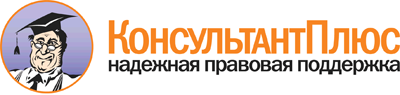  Постановление Правительства РФ от 26.02.2014 N 151
(ред. от 31.12.2016)
"О формировании и ведении базовых (отраслевых) перечней государственных и муниципальных услуг и работ, формировании, ведении и утверждении ведомственных перечней государственных услуг и работ, оказываемых и выполняемых федеральными государственными учреждениями, и об общих требованиях к формированию, ведению и утверждению ведомственных перечней государственных (муниципальных) услуг и работ, оказываемых и выполняемых государственными учреждениями субъектов Российской Федерации (муниципальными учреждениями)"
(вместе с "Правилами формирования и ведения базовых (отраслевых) перечней государственных и муниципальных услуг и работ", "Правилами формирования, ведения и утверждения ведомственных перечней государственных услуг и работ, оказываемых и выполняемых федеральными государственными учреждениями") Документ предоставлен КонсультантПлюс

www.consultant.ru 

Дата сохранения: 23.05.2017 
 